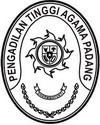 SURAT KETERANGANNomor : 3466.b/SEK.PTA.W3-A/PL1.1.1/XII/2023Pada hari ini Jumat, tanggal Dua Puluh Sembilan Bulan Desember 2023, yang bertanda tangan di bawah ini:Nama		: ISMAIL, S.H.I.,M.A.NIP		: 197908202003121004Jabatan	: Plt SekretarisDalam hal ini bertindak untuk dan atas nama Kuasa Pengguna Barang pada Pengadilan Tinggi Agama Padang.Menyatakan bahwa telah melaksanakan Koreksi Pencatatan Ketidaksesuaian Kodefikasi Barang Milik Negara pada Pengadilan Negeri Pasaman Barat yang menyebabkan munculnya nilai 584,603,853 pada Neraca Percobaan Akrual dan Buku Besar pada akun 391116 (Koreksi Nilai Aset Tetap Non Revaluasi) dengan rincian sebagai berikut:Demikian Surat Keterangan ini dibuat untuk dapat dipergunakan, apabila dikemudian hari terdapat kekeliruan akan dilakukan perbaikan sebagaimana mestinya..MAHKAMAH AGUNG REPUBLIK INDONESIADIREKTORAT JENDERAL BADAN PERADILAN AGAMAPENGADILAN TINGGI AGAMA PADANGJl. By Pass Km 24 Anak Air, Batipuh Panjang, Koto TangahTelp.(0751) 7054806 fax (0751) 40537Website: www.pta-padang.go.id Email: admin@pta-padang.go.idPADANG 25171Tanggal JurnalKode AkunNama AkunDebitKreditSaldoKeterangan18/10/2023391116Koreksi Nilai Aset Tetap NonRevaluasi510,000,000510,000,000Koreksi pencatatan tanah27/12/2023391116Koreksi Nilai Aset Tetap NonRevaluasi31,504,250478,495,750Koreksi pencatatan Instalasi gardu listrik induk lainnya nup 3 dan 427/12/2023391116Koreksi Nilai Aset Tetap NonRevaluasi9,739,863488,235,613Muncul dari Akumulasi Penyusutan Jaringan27/12/2023391116Koreksi Nilai Aset Tetap NonRevaluasi185,325,700302,909,913Koreksi pencatatan Instalasi gardu listrik induk lainnya nup 127/12/2023391116Koreksi Nilai Aset Tetap NonRevaluasi64,863,990367,773,903Muncul dari Akumulasi Penyusutan Jaringan27/12/2023391116Koreksi Nilai Aset Tetap NonRevaluasi216,829,950584,603,853Total Koreksi pencatatan Instalasi gardu listrik induk lainnyaSekretaris/Kuasa Pengguna BarangPengadilan Tinggi Agama PadangISMAIL